Oslo, 30 years after 3/4To unsubscribe from this list robertbibeau@hotmail.com                                                      10.10.2023This article is available ​​on the webmagazine: http://www.les7duquebec.netOn: https://les7duquebec.net/archives/286417  RENÉ NABA — This text is published in partnership with www.madaniya.info.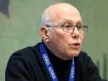 The first article in this series is here: Oslo, 30 ans après….Nakba et Palestine (1/4) – les 7 du quebec: https://les7duquebec.net/archives/286251 The second article in this series is here: Oslo 30 ans après (2/4) – les 7 du quebec: https://les7duquebec.net/archives/286253
1 – Saddam Hussein, one of the main reasons for the Arab collapseThe two Arab intellectuals, Assad Abu Khalil and Issam Al Naqib, agree that the bellicose behavior of Iraqi President Saddam Hussein was one of the main reasons for the Arab collapse.By waging a double war against his neighbours, first Iran (1979-1989) and then Kuwait (1990), Saddam Hussein offered the pretext for a massive American – and Western – military intervention against Iraq; To expel him from Kuwait (in 1991), initially; to invade Iraq and exploit its energy reserves (2003), in a second phase. The result was the installation of American military bases in the petro-monarchies, a prelude to the orchestration of the so-called "Arab Spring" sequence in the autumn of 2011, amplifying the internal wars within the Arab world.2- The Arab Spring: The "savage behavior" of fundamentalist groups animated by the "fascist" thought of Islam, theorized by the Egyptian Sayed Qutb.The so-called "Arab Spring" in the fall of 2011 amplified the internecine wars within the Arab world. This sequence was particularly marked by the "behaviour of great savagery by fundamentalist groups animated by the 'fascist' thought of Islam theorized by the Egyptian Sayyed Qutb," argues Mr. Issam Al Naqib.At the end of this sequence, three Arab countries (Iraq, Syria, Libya) are experiencing a frightening geographical partition, in the background of a foreign occupation, a massive displacement of population, almost all the people living below the poverty line, with no prospect of a way out of the crisis.Worse, this calamitous double decade ended with the destruction of the two former capitals of the Arab conquest, Baghdad, capital of the former Abbasid empire, in 2003, and Damascus, former capital of the Umayyad empire, in 2013. Because of the alliance of the Gulf petro-monarchies with the Atlanticist bloc, an unnatural alliance of some of the world's most retrograde regimes with the "great Western democracies", an Islamo-Atlanticist alliance.Without the slightest benefit, neither for the Arabs nor for the Muslims, for the exclusive benefit of the survival of decried thrones and dynasties. With Russia, at the epicentre of the Middle East conflict zone, and Iran, now promoted to the rank of major regional power, facing an Arab world dislocated into a field of ruins, in a generalized geo-dislocation of the Arab whole.The record speaks for itself: The six "dirty wars" of the modern era are located within the sphere of the Organization of the Islamic Conference (Syria, Iraq, Afghanistan, Somalia, Yemen and Libya), generating 600 million Muslim children suffering from poverty, disease, deprivation and lack of education, while 12 Muslim countries have the highest infant mortality rates and 60% of children do not go to school in 17 Muslim countries3- The other reasons for the sluggishness of the Arab peoples.Among the other reasons for the sluggishness of the Arab peoples, at the origin of the collapse:A- Repression and censorship:In force in Arab countries, both in monarchies (Saudi Arabia, Bahrain, United Arab Emirates, Jordan, Kuwait, Morocco, Sultanate of Oman, Qatar) and in countries with a republican structure governed by a military bureaucracy (Egypt, Syria, Iraq, Libya, Sudan, Yemen, Algeria), censorship coupled with severe repression have banished all dissident thought and sanitized public debate of any critical thought. contributing greatly to Arab regression.Thus, for example, the United Arab Emirates is enforcing law and order in the Federation of Gulf Principalities with an iron fist, muzzling any opposition. The alliance of the two leaders of the Arab counter-revolution, Saudi Crown Prince Mohamad bin Salman and his Abu Dhabi counterpart, Mohamad bin Zayed, now sovereign and president of the Federation, has led to a normalization of Abu Dhabi with Israel and a correlative cooperation between the Emirates' security services and the Mossad. as a result of the collapse of the Arab world.To go further on this theme, see this link:https://www.madaniya.info/2021/09/13/larabie-saoudite-parrain-absolu-de-la-normalisation-israelo-arabe-sous-la-presidence-de-donald-trump/The extreme poverty of the population is a second reason for demobilization, which is fighting daily for its survival.C- Entertainment, or rather entertaining information, better known as info-tainement. A policy strongly suggested by the United States to the petro-monarchies in order to divert Arab opinion from the Palestinian cause. The Gulf petrodollars have secured the loyalty, even the servility, of a large number of newspapers and journalists.D- Social media has been erected as the supreme mode of expression, giving a digitalist the illusion that sending a tweet has more power than a protest demonstration in front of an embassy to the point that digital activism has had a soporific effect on the population to become the absolute substitute for any form of protest, even though social networks largely compensate for the censorship in force in almost all Arab countries.E- Entertainment or rather entertaining information, better known as infotainment. A policy strongly suggested by the United States to the petro-monarchies in order to divert Arab opinion from the Palestinian cause. The Gulf petrodollars have secured the loyalty, even the servility, of a large number of newspapers and journalists.F- A Lost Generation.Suicides and murders have increased tenfold in West Asia, producing a "lost generation", particularly among the male population.Violence claimed the lives of 1.4 million people in 2015 across the 22 countries that make up West Asia, including Afghanistan, Saudi Arabia, Iraq, Iran, Pakistan, the Gulf oil principalities, Somalia, Saudi Arabia, Sudan and Syria."144,000 people have died as collateral damage from regional wars. And the violence, entrenched and permanent, has produced a lost generation, particularly in the male category of the population, especially young people and children," says a report by International Public Health, which predicts "a bleak future" for the Middle East if a way is not found to stabilize the area with a population of 600 million people.G- Suicide and psychiatric and psychoanalytic disorders.Finally, the report notes a steady increase in the number of people suffering from mental disorders, including schizophrenia, paranoia, bipolar disorder, depression and anxiety attacks.Suicide is forbidden by the Muslim religion. But despite this prohibition, the number of suicides rose to 30,000 in 2015, while 35,000 died as a result of violence committed by others (murder, assassination). That's an increase of 152 percent over the last quarter century (1990-2015)To go further on this theme, see this link:https://www.madaniya.info/2018/02/12/monde-arabe-generation-perdue-de-violence/Conclusion of the debate by the two Arab intellectuals:History bears witness to this, and experience teaches it: Only peoples, masters of their own destiny, are capable of waging a victorious battle against their enemies. (Editor's note: Cuba, Vietnam, Algeria and the Taliban in Afghanistan have provided a clear demonstration of this.)The Palestinian people, freed from its shackles, as well as all the Arab peoples, are the only ones capable of standing up to the Zionist movement and its allies in a long-term struggle that must be waged with lucidity, patience and self-sacrifice. It is on this condition that the new Arab generations will be able to reintegrate history to forge their own history.EpilogueThe Deal of the CenturyThe deal of the century was aimed at dismantling the Arab world. The United States opposes the establishment of an Arab Unit for the following reasons:With an area of 13.3 million square kilometres, i.e. 3 times the size of the European Union and 8.9% of the world's land surface, the Arab world produces 24 million barrels per day per day.With a population of 378 million, the same as the United States, it also has a ballistic power of about 3,194,000 missiles, twice the size of the American ballistic arsenal, as many as Russia and infinitely more than North Korea.According to the American magazine "Global Fire Power", the ranking is as follows: Egypt 1,481,000 ballistic missiles, Syria 650,000 missiles, Yemen 423,000, Saudi Arabia 322,000; Algeria 176,000; Libya: 100,000; Jordan 88,000; Morocco: 72,000; Iraq: 59,000. This count does not include the arsenal of Lebanon's Hezbollah, Palestinian Hamas, Yemen's Houthis or Iraq's Shiite militia Al Hashed Al Shaabi, nor the tens of thousands of drones equipped with explosive charges.The U.S. is hostile to the OBOR project, the modern version of the Silk Road, which it opposes. They are working to disarticulate the BRICS (Brazil, India, China, Russia, South Africa). While there is a natural barrier with China of several thousand kilometres - the Pacific Ocean - there is practically no barrier with the Arab world, with the exception of the Mediterranean Sea.A ridiculous barrierThe unity of the Arab world will serve as a lever for the unity of the Islamic world. The combination of the triple threat from China, Russia and the Arab-Muslim world could jeopardize Western civilization. For this reason, the United States will oppose any form of Arab Unity.https://www.madaniya.info/2015/02/09/le-monde-arabe-face-au-phenomene-de-la-mondialisation/The rain of Palestinian rockets that fell on Israeli cities on May 12, 2021, will be a milestone in the history of the Israeli-Palestinian conflict by its strong symbolic charge and intensity, confirming in an unmistakable way the centrality of the Palestinian question in the geopolitics of the Middle East, bringing in passing the demonstration that the Israeli sky has become a sieve in front of home-made rockets, putting the Sunni Arab leadership at odds with its collective repetition of the Jewish state.Israel's viability depends on the demographic prospects of the Palestinian population.Israel has held five parliamentary elections in two years, without conclusive results, symptomatic of the confusion in what Westernists call the only democracy in the Middle East." The political stalemate comes amid pessimistic forecasts about Israel's viability.https://news.un.org/fr/story/2016/12/349662-palestine-la-forte-croissance-demographique-laisse-presager-des-problemesA December 2016 report by the United Nations Population Fund (UNFPA) indicates that the number of people living in Gaza is expected to more than double over the next 30 years.Entitled "Palestine 2030 Demographic Change: Opportunities for Development", the report examines demographic changes and development opportunities across the Occupied Palestinian Territory. The Fund's study shows that decades of occupation and dependence on foreign aid have hampered growth.16.7 million Palestinians will live in Greater Israel by 2050. Fertility rates in the Occupied Palestinian Territories are twice as high as those of the most advanced countries in the region. This trend is expected to increase the population from 4.7 million today to 6.9 million in 2030 and 9.5 million in 2050.The highest population growth rate is expected to occur in the Gaza Strip, where the report estimates that the current population of 1.85 million people is expected to increase to 3.1 million in 2030 and 4.7 million in 2050.In Israel, the population reached 2019,9,136 in 000, of which 20.6% were Israeli Arabs (1,750,000 inhabitants, mainly Muslims, and a Christian minority), according to the Israeli Central Bureau of Statistics. Arab-Israelis is a borborygma that in Israeli terminology refers to the Palestinians, the original inhabitants of the country of Palestine during the British Mandate. West Bank (9.5 million) + Gaza (4.7 million) + Palestinians from within (2.5 million Arab-Israelis), this would give a total of 16.7 million Palestinians living in the whole of Greater Israel.On the military side	Not since 1967 has Israel won a military victory. Until then, Israel had been waging wars against Arab government armies whose main objective was to defend the political regime of their country and not the liberation of Palestine.Since the beginning of the 2000st century, more precisely the year <>, coinciding with the Israeli military disengagement from southern Lebanon, under the pressure of Hezbollah, without direct negotiations or peace treaty, Israel has been caught in a pincer movement, in an alliance of setbacks, in the north, by the Lebanese Shiite paramilitary formation, in the south in Gaza by Hamas and Islamic Jihad, who are waging asymmetrical warfare there.On top of that, at the level of regional alliances, the United States, Israel's major ally in the Middle East, is in a phase of ebb, while the main allies of the axis of contestation to Israeli-American hegemony (China, Russia, Iran) are in a phase of growing power, in parallel with the victorious deployment of paramilitary forces in the area: the Houthis in Yemen against Saudi Arabia; Hashd al-Shaabi, in Iraq against the United States; Lebanon's Hezbollah against Israel in southern Lebanon and Sunni terrorist groups in Syria. Such a bleak picture could explain the sudden rush of four Arab countries, including three monarchies (United Arab Emirates, Bahrain, Morocco, Sudan) to normalize their relations with Israel in the fall of 2020, no doubt in order to ward off a fatal fate.Hamas' ballistic response proved the porosity of the Israeli skies, revealed the nakedness of the Arab kings, while at the same time providing a clear demonstration of the impossibility for Israel to base a democracy on an apartheid regime, in the manner of South Africa in the colonial era or the Confederate states of the southern United States at the time of the Civil War. To be continuedhttps://www.madaniya.info/2021/05/14/la-centralite-de-la-palestine-de-retour-dans-la-geopolitique-du-moyen-orient/Translation on English by Claudio Buttinelli- RomaOslo, 30 anni dopo 3/4Per annullare l'iscrizione a questo elenco robertbibeau@hotmail.comQuesto articolo è disponibile sul webmagazine: http://www.les7duquebec.netSu: https://les7duquebec.net/archives/286417                                               10.10.2023   RENÉ NABA — Questo testo è pubblicato in collaborazione con www.madaniya.info.Il primo articolo di questa serie è qui: Oslo, 30 ans après….Nakba et Palestine (1/4) – les 7 du quebec: https://les7duquebec.net/archives/286251 Il secondo articolo di questa serie è qui: Oslo 30 ans après (2/4) – les 7 du quebec: https://les7duquebec.net/archives/286253
1 – Saddam Hussein, una delle principali ragioni del crollo araboI due intellettuali arabi, Assad Abu Khalil e Issam Al Naqib, concordano sul fatto che il comportamento bellicoso del presidente iracheno Saddam Hussein è stato uno dei motivi principali del crollo arabo.Conducendo una doppia guerra contro i suoi vicini, prima l'Iran (1979-1989) e poi il Kuwait (1990), Saddam Hussein offrì il pretesto per un massiccio intervento militare americano – e occidentale – contro l'Iraq; Espellerlo dal Kuwait (nel 1991), inizialmente; invadere l'Iraq e sfruttare le sue riserve energetiche (2003), in una seconda fase. Il risultato è stato l'installazione di basi militari americane nelle petro-monarchie, preludio all'orchestrazione della cosiddetta sequenza della "primavera araba" nell'autunno del 2011, amplificando le guerre interne al mondo arabo.2- La primavera araba: il "comportamento selvaggio" dei gruppi fondamentalisti animati dal pensiero "fascista" dell'Islam, teorizzato dall'egiziano Sayed Qutb.La cosiddetta "primavera araba" nell'autunno del 2011 ha amplificato le guerre intestine all'interno del mondo arabo. Questa sequenza è stata particolarmente segnata dal "comportamento di grande ferocia da parte di gruppi fondamentalisti animati dal pensiero 'fascista' dell'Islam teorizzato dall'egiziano Sayyed Qutb", sostiene Issam Al Naqib.Alla fine di questa sequenza, tre paesi arabi (Iraq, Siria, Libia) stanno vivendo una spaventosa divisione geografica, sullo sfondo di un'occupazione straniera, un massiccio spostamento di popolazione, quasi tutte le persone che vivono al di sotto della soglia di povertà, senza alcuna prospettiva di una via d'uscita dalla crisi.Peggio ancora, questo disastroso doppio decennio si è concluso con la distruzione delle due ex capitali della conquista araba, Baghdad, capitale dell'ex impero abbaside, nel 2003, e Damasco, ex capitale dell'impero omayyade, nel 2013. A causa dell'alleanza delle petro-monarchie del Golfo con il blocco atlantista, un'alleanza innaturale di alcuni dei regimi più retrogradi del mondo con le "grandi democrazie occidentali", un'alleanza islamo-atlantista.Senza il minimo beneficio, né per gli arabi né per i musulmani, per il beneficio esclusivo della sopravvivenza di troni e dinastie denigrati. Con la Russia, epicentro della zona di conflitto in Medio Oriente, e l'Iran, ora promosso al rango di maggiore potenza regionale, di fronte a un mondo arabo dislocato in un campo di rovine, in una geo-dislocazione generalizzata dell'insieme arabo.Il record parla da solo: le sei "guerre sporche" dell'era moderna si trovano nell'ambito dell'Organizzazione della Conferenza islamica (Siria, Iraq, Afghanistan, Somalia, Yemen e Libia), generando 600 milioni di bambini musulmani che soffrono di povertà, malattie, privazioni e mancanza di istruzione, mentre 12 paesi musulmani hanno i più alti tassi di mortalità infantile e il 60% dei bambini non va a scuola in 17 paesi musulmani.3- Le altre ragioni della lentezza dei popoli arabi.Tra le altre ragioni della lentezza dei popoli arabi, all'origine del crollo:A- Repressione e censura:In vigore nei paesi arabi, sia nelle monarchie (Arabia Saudita, Bahrein, Emirati Arabi Uniti, Giordania, Kuwait, Marocco, Sultanato dell'Oman, Qatar) sia nei paesi a struttura repubblicana governata da una burocrazia militare (Egitto, Siria, Iraq, Libia, Sudan, Yemen, Algeria), la censura unita a una dura repressione hanno bandito ogni pensiero dissidente e sterilizzato il dibattito pubblico su ogni pensiero critico. contribuendo notevolmente alla regressione araba.Così, ad esempio, gli Emirati Arabi Uniti stanno facendo rispettare la legge e l'ordine nella Federazione dei Principati del Golfo con il pugno di ferro, imbavagliando qualsiasi opposizione. L'alleanza dei due leader della controrivoluzione araba, il principe ereditario saudita Mohamad bin Salman e il suo omologo di Abu Dhabi, Mohamad bin Zayed, ora sovrano e presidente della Federazione, ha portato a una normalizzazione di Abu Dhabi con Israele e a una correlativa cooperazione tra i servizi di sicurezza degli Emirati e il Mossad. come risultato del crollo del mondo arabo.Per approfondire questo tema, vedi questo link:https://www.madaniya.info/2021/09/13/larabie-saoudite-parrain-absolu-de-la-normalisation-israelo-arabe-sous-la-presidence-de-donald-trump/L'estrema povertà della popolazione è un secondo motivo di smobilitazione, che lotta quotidianamente per la sua sopravvivenza.C- Intrattenimento, o meglio informazione divertente, meglio conosciuta come info-tainement. Una politica fortemente suggerita dagli Stati Uniti alle petro-monarchie per distogliere l'opinione araba dalla causa palestinese. I petrodollari del Golfo si sono assicurati la lealtà, persino il servilismo, di un gran numero di giornali e giornalisti.D- I social media sono stati eretti come la modalità suprema di espressione, dando a un digitalista l'illusione che l'invio di un tweet abbia più potere di una manifestazione di protesta di fronte a un'ambasciata al punto che l'attivismo digitale ha avuto un effetto soporifero sulla popolazione fino a diventare il sostituto assoluto di qualsiasi forma di protesta, anche se i social network compensano ampiamente la censura in vigore in quasi tutti i paesi arabi.E- Entertainment o meglio informazione divertente, meglio conosciuta come infotainment. Una politica fortemente suggerita dagli Stati Uniti alle petro-monarchie per distogliere l'opinione araba dalla causa palestinese. I petrodollari del Golfo si sono assicurati la lealtà, persino il servilismo, di un gran numero di giornali e giornalisti.F- Una generazione perduta.I suicidi e gli omicidi sono aumentati di dieci volte in Asia occidentale, producendo una "generazione perduta", in particolare tra la popolazione maschile.La violenza ha causato la morte di 1,4 milioni di persone nel 2015 nei 22 paesi che compongono l'Asia occidentale, tra cui Afghanistan, Arabia Saudita, Iraq, Iran, Pakistan, i principati petroliferi del Golfo, Somalia, Arabia Saudita, Sudan e Siria."144.000 persone sono morte come danni collaterali delle guerre regionali. E la violenza, radicata e permanente, ha prodotto una generazione perduta, in particolare nella categoria maschile della popolazione, in particolare giovani e bambini", afferma un rapporto di International Public Health, che prevede "un futuro cupo" per il Medio Oriente se non si trova un modo per stabilizzare l'area con una popolazione di 600 milioni di persone.G- Suicidio e disturbi psichiatrici e psicoanalitici.Infine, il rapporto rileva un costante aumento del numero di persone che soffrono di disturbi mentali, tra cui schizofrenia, paranoia, disturbo bipolare, depressione e attacchi d'ansia.Il suicidio è proibito dalla religione musulmana. Ma nonostante questo divieto, il numero di suicidi è salito a 30.000 nel 2015, mentre 35.000 sono morti a causa di violenze commesse da altri (omicidio, assassinio). Si tratta di un aumento del 152% nell'ultimo quarto di secolo (1990-2015)Per approfondire questo tema, vedi questo link:https://www.madaniya.info/2018/02/12/monde-arabe-generation-perdue-de-violence/Conclusione del dibattito dei due intellettuali arabi:La storia lo testimonia e l'esperienza lo insegna: solo i popoli, padroni del proprio destino, sono capaci di condurre una battaglia vittoriosa contro i loro nemici. (Nota dell'editore: Cuba, Vietnam, Algeria e i talebani in Afghanistan ne hanno fornito una chiara dimostrazione.)Il popolo palestinese, liberato dalle sue catene, così come tutti i popoli arabi, sono gli unici in grado di resistere al movimento sionista e ai suoi alleati in una lotta a lungo termine che deve essere condotta con lucidità, pazienza e abnegazione. È a questa condizione che le nuove generazioni arabe potranno reintegrare la storia per forgiare la propria storia.EpilogoL'affare del secoloL'accordo del secolo mirava a smantellare il mondo arabo. Gli Stati Uniti si oppongono alla creazione di un'unità araba per i seguenti motivi:Con una superficie di 13,3 milioni di chilometri quadrati, vale a dire 3 volte la dimensione dell'Unione europea e l'8,9 per cento della superficie terrestre mondiale, il mondo arabo produce 24 milioni di barili al giorno al giorno.Con una popolazione di 378 milioni, la stessa degli Stati Uniti, ha anche una potenza balistica di circa 3.194.000 missili, il doppio dell'arsenale balistico americano, tanti quanti la Russia e infinitamente più della Corea del Nord.Secondo la rivista americana "Global Fire Power", la classifica è la seguente: Egitto 1.481.000 missili balistici, Siria 650.000 missili, Yemen 423.000, Arabia Saudita 322.000; Algeria 176.000; Libia: 100.000; Giordania 88.000; Marocco: 72.000; Iraq: 59.000. Questo conteggio non include l'arsenale degli Hezbollah libanesi, dei palestinesi Hamas, degli Houthi dello Yemen o della milizia sciita irachena Al Hashed Al Shaabi, né le decine di migliaia di droni dotati di cariche esplosive.Gli Stati Uniti sono ostili al progetto OBOR, la versione moderna della Via della Seta, a cui si oppongono. Stanno lavorando per disarticolare i BRICS (Brasile, India, Cina, Russia, Sud Africa). Mentre c'è una barriera naturale con la Cina di diverse migliaia di chilometri - l'Oceano Pacifico - non c'è praticamente alcuna barriera con il mondo arabo, ad eccezione del Mar Mediterraneo.Una barriera ridicolaL'unità del mondo arabo servirà da leva per l'unità del mondo islamico. La combinazione della triplice minaccia proveniente da Cina, Russia e mondo arabo-musulmano potrebbe mettere a repentaglio la civiltà occidentale. Per questo motivo, gli Stati Uniti si opporranno a qualsiasi forma di unità araba.https://www.madaniya.info/2015/02/09/le-monde-arabe-face-au-phenomene-de-la-mondialisation/La pioggia di razzi palestinesi che è caduta sulle città israeliane il 12 maggio 2021, sarà una pietra miliare nella storia del conflitto israelo-palestinese per la sua forte carica simbolica e intensità, confermando in modo inequivocabile la centralità della questione palestinese nella geopolitica del Medio Oriente, portando di sfuggita la dimostrazione che il cielo israeliano è diventato un colabrodo di fronte a razzi fatti in casa, mettendo la leadership araba sunnita in contrasto con la sua ripetizione collettiva dello stato ebraico.La vitalità di Israele dipende dalle prospettive demografiche della popolazione palestinese.Israele ha tenuto cinque elezioni parlamentari in due anni, senza risultati conclusivi, sintomatici della confusione in quella che gli occidentali chiamano l'unica democrazia in Medio Oriente. Lo stallo politico arriva tra previsioni pessimistiche sulla fattibilità di Israele.https://news.un.org/fr/story/2016/12/349662-palestine-la-forte-croissance-demographique-laisse-presager-des-problemesUn rapporto del dicembre 2016 del Fondo delle Nazioni Unite per la popolazione (UNFPA) indica che il numero di persone che vivono a Gaza dovrebbe più che raddoppiare nei prossimi 30 anni.Intitolato "Palestine 2030 Demographic Change: Opportunities for Development", il rapporto esamina i cambiamenti demografici e le opportunità di sviluppo in tutti i territori palestinesi occupati. Lo studio del Fondo mostra che decenni di occupazione e dipendenza dagli aiuti esteri hanno ostacolato la crescita.16,7 milioni di palestinesi vivranno nel Grande Israele entro il 2050. I tassi di fertilità nei Territori Palestinesi Occupati sono due volte più alti di quelli dei paesi più avanzati della regione. Questa tendenza dovrebbe aumentare la popolazione da 4,7 milioni di oggi a 6,9 milioni nel 2030 e 9,5 milioni nel 2050.Il più alto tasso di crescita della popolazione dovrebbe verificarsi nella Striscia di Gaza, dove il rapporto stima che l'attuale popolazione di 1,85 milioni di persone dovrebbe aumentare a 3,1 milioni nel 2030 e 4,7 milioni nel 2050.In Israele, la popolazione ha raggiunto 2019.9.136 nel 000, di cui il 20,6% erano arabi israeliani (1.750.000 abitanti, principalmente musulmani e una minoranza cristiana), secondo l'Ufficio centrale israeliano di statistica. Arabo-israeliani è un borborygma che nella terminologia israeliana si riferisce ai palestinesi, gli abitanti originari del paese di Palestina durante il mandato britannico. Cisgiordania (9,5 milioni) + Gaza (4,7 milioni) + palestinesi dall'interno (2,5 milioni di arabi-israeliani), questo darebbe un totale di 16,7 milioni di palestinesi che vivono in tutto il Grande Israele.Dal lato militareEra dal 1967 che Israele non otteneva una vittoria militare. Fino ad allora, Israele aveva condotto guerre contro gli eserciti del governo arabo il cui obiettivo principale era difendere il regime politico del loro paese e non la liberazione della Palestina.Dall'inizio del 2000° secolo, più precisamente l'anno <>, in coincidenza con il disimpegno militare israeliano dal sud del Libano, sotto la pressione di Hezbollah, senza negoziati diretti o trattato di pace, Israele è stato preso in un movimento a tenaglia, in un'alleanza di battute d'arresto, nel nord, dalla formazione paramilitare sciita libanese, nel sud a Gaza da Hamas e dalla Jihad islamica, che stanno conducendo una guerra asimmetrica lì.Inoltre, a livello di alleanze regionali, gli Stati Uniti, maggiore alleato di Israele in Medio Oriente, sono in una fase di riflusso, mentre i principali alleati dell'asse di contestazione all'egemonia israelo-americana (Cina, Russia, Iran) sono in una fase di crescente potenza, parallelamente al vittorioso dispiegamento di forze paramilitari nell'area: gli Houthi nello Yemen contro l'Arabia Saudita; Hashd al-Shaabi, in Iraq contro gli Stati Uniti; Hezbollah libanese contro Israele nel sud del Libano e gruppi terroristici sunniti in Siria. Un quadro così desolante potrebbe spiegare l'improvvisa corsa di quattro paesi arabi, tra cui tre monarchie (Emirati Arabi Uniti, Bahrein, Marocco, Sudan) a normalizzare le loro relazioni con Israele nell'autunno del 2020, senza dubbio al fine di scongiurare un destino fatale.La risposta balistica di Hamas ha dimostrato la porosità dei cieli israeliani, ha rivelato la nudità dei re arabi, fornendo allo stesso tempo una chiara dimostrazione dell'impossibilità per Israele di basare una democrazia su un regime di apartheid, alla maniera del Sudafrica nell'era coloniale o degli Stati confederati degli Stati Uniti meridionali al tempo della guerra civile. Continuahttps://www.madaniya.info/2021/05/14/la-centralite-de-la-palestine-de-retour-dans-la-geopolitique-du-moyen-orient/Traduzione in italiano di Claudio Buttinelli – RomaOslo, 30 años después 3/4Para darse de baja de esta lista robertbibeau@hotmail.com                                            10.10.2023Este artículo está disponible en la revista web: http://www.les7duquebec.netEn: https://les7duquebec.net/archives/286417    RENÉ NABA — Este texto se publica en colaboración con www.madaniya.info.El primer artículo de esta serie está aquí: Oslo, 30 ans après….Nakba et Palestine (1/4) – les 7 du quebec: https://les7duquebec.net/archives/286251 El segundo artículo de esta serie está aquí: Oslo 30 ans après (2/4) – les 7 du quebec: https://les7duquebec.net/archives/286253
1 – Saddam Hussein, una de las principales razones del colapso árabeLos dos intelectuales árabes, Assad Abu Khalil e Issam Al Naqib, coinciden en que el comportamiento belicoso del presidente iraquí Saddam Hussein fue una de las principales razones del colapso árabe.Al librar una doble guerra contra sus vecinos, primero Irán (1979-1989) y luego Kuwait (1990), Saddam Hussein ofreció el pretexto para una intervención militar masiva de Estados Unidos –y de Occidente– contra Irak; Expulsarlo de Kuwait (en 1991), inicialmente; invadir Irak y explotar sus reservas energéticas (2003), en una segunda fase. El resultado fue la instalación de bases militares estadounidenses en las petromonarquías, preludio de la orquestación de la secuencia de la llamada "Primavera Árabe" en el otoño de 2011, amplificando las guerras internas dentro del mundo árabe.2- La Primavera Árabe: El "comportamiento salvaje" de grupos fundamentalistas animados por el pensamiento "fascista" del Islam, teorizado por el egipcio Sayed Qutb.La llamada "Primavera Árabe" en el otoño de 2011 amplificó las guerras intestinas dentro del mundo árabe. Esta secuencia estuvo particularmente marcada por el "comportamiento de gran salvajismo por parte de grupos fundamentalistas animados por el pensamiento 'fascista' del Islam teorizado por el egipcio Sayyed Qutb", argumenta Issam Al Naqib.Al final de esta secuencia, tres países árabes (Irak, Siria, Libia) están experimentando una división geográfica aterradora, en el contexto de una ocupación extranjera, un desplazamiento masivo de la población, casi toda la gente viviendo por debajo del umbral de la pobreza, sin perspectivas de salida a la crisis.Peor aún, esta calamitosa doble década terminó con la destrucción de las dos antiguas capitales de la conquista árabe, Bagdad, capital del antiguo imperio abasí, en 2003, y Damasco, antigua capital del imperio omeya, en 2013. Por la alianza de las petromonarquías del Golfo con el bloque atlantista, una alianza antinatural de algunos de los regímenes más retrógrados del mundo con las "grandes democracias occidentales", una alianza islamo-atlantista.Sin el menor beneficio, ni para los árabes ni para los musulmanes, para el beneficio exclusivo de la supervivencia de tronos y dinastías despreciadas. Con Rusia, en el epicentro de la zona de conflicto de Oriente Medio, e Irán, ahora ascendido al rango de gran potencia regional, frente a un mundo árabe dislocado en un campo de ruinas, en una dislocación geográfica generalizada del conjunto árabe.Los antecedentes hablan por sí solos: las seis "guerras sucias" de la era moderna se sitúan en el ámbito de la Organización de la Conferencia Islámica (Siria, Irak, Afganistán, Somalia, Yemen y Libia), generando 600 millones de niños musulmanes que sufren pobreza, enfermedades, privaciones y falta de educación, mientras que 12 países musulmanes tienen las tasas de mortalidad infantil más altas y el 60% de los niños no van a la escuela en 17 países musulmanes3- Las otras razones de la lentitud de los pueblos árabes.Entre las otras razones de la lentitud de los pueblos árabes, en el origen del colapso:A- Represión y censura:Vigente en los países árabes, tanto en las monarquías (Arabia Saudita, Bahréin, Emiratos Árabes Unidos, Jordania, Kuwait, Marruecos, Sultanato de Omán, Qatar) como en los países con una estructura republicana gobernada por una burocracia militar (Egipto, Siria, Irak, Libia, Sudán, Yemen, Argelia), la censura unida a una severa represión han desterrado todo pensamiento disidente y han saneado el debate público de cualquier pensamiento crítico. contribuyendo en gran medida a la regresión árabe.Así, por ejemplo, los Emiratos Árabes Unidos están imponiendo la ley y el orden en la Federación de Principados del Golfo con mano de hierro, amordazando cualquier oposición. La alianza de los dos líderes de la contrarrevolución árabe, el príncipe heredero saudí Mohamad bin Salman y su homólogo de Abu Dhabi, Mohamad bin Zayed, ahora soberano y presidente de la Federación, ha llevado a una normalización de Abu Dhabi con Israel y a una cooperación correlativa entre los servicios de seguridad de los Emiratos y el Mossad. como resultado del colapso del mundo árabe.Para profundizar en este tema, consulte este enlace:https://www.madaniya.info/2021/09/13/larabie-saoudite-parrain-absolu-de-la-normalisation-israelo-arabe-sous-la-presidence-de-donald-trump/La extrema pobreza de la población es una segunda razón para la desmovilización, que lucha diariamente por su supervivencia.C- Entretenimiento, o más bien información entretenida, más conocida como info-tainement. Una política fuertemente sugerida por los Estados Unidos a las petromonarquías con el fin de desviar la opinión árabe de la causa palestina. Los petrodólares del Golfo se han asegurado la lealtad, incluso el servilismo, de un gran número de periódicos y periodistas.D- Las redes sociales se han erigido como el modo supremo de expresión, dando a un digitalista la ilusión de que enviar un tuit tiene más poder que una manifestación de protesta frente a una embajada hasta el punto de que el activismo digital ha tenido un efecto soporífero en la población al convertirse en el sustituto absoluto de cualquier forma de protesta, a pesar de que las redes sociales compensan con creces la censura vigente en casi todos los países árabes.E- Entretenimiento o más bien información entretenida, más conocida como infoentretenimiento. Una política fuertemente sugerida por los Estados Unidos a las petromonarquías con el fin de desviar la opinión árabe de la causa palestina. Los petrodólares del Golfo se han asegurado la lealtad, incluso el servilismo, de un gran número de periódicos y periodistas.F- Una generación perdida.Los suicidios y asesinatos se han multiplicado por diez en Asia occidental, produciendo una "generación perdida", especialmente entre la población masculina.La violencia se cobró la vida de 1,4 millones de personas en 2015 en los 22 países que conforman Asia Occidental, entre ellos Afganistán, Arabia Saudí, Irak, Irán, Pakistán, los principados petroleros del Golfo, Somalia, Arabia Saudí, Sudán y Siria."144.000 personas han muerto como daños colaterales de las guerras regionales. Y la violencia, arraigada y permanente, ha producido una generación perdida, particularmente en la categoría masculina de la población, especialmente jóvenes y niños", dice un informe de International Public Health, que augura "un futuro sombrío" para Oriente Medio si no se encuentra una manera de estabilizar el área con una población de 600 millones de personas.G- Suicidio y trastornos psiquiátricos y psicoanalíticos.Por último, el informe señala un aumento constante en el número de personas que padecen trastornos mentales, como esquizofrenia, paranoia, trastorno bipolar, depresión y ataques de ansiedad.El suicidio está prohibido por la religión musulmana. Pero a pesar de esta prohibición, el número de suicidios aumentó a 30.000 en 2015, mientras que 35.000 murieron como resultado de la violencia cometida por otros (asesinato, asesinato). Eso es un aumento del 152 por ciento en el último cuarto de siglo (1990-2015)Para profundizar en este tema, consulte este enlace:https://www.madaniya.info/2018/02/12/monde-arabe-generation-perdue-de-violence/Conclusión del debate de los dos intelectuales árabes:La historia lo atestigua, y la experiencia lo enseña: sólo los pueblos, dueños de su propio destino, son capaces de librar una batalla victoriosa contra sus enemigos. (Nota del editor: Cuba, Vietnam, Argelia y los talibanes en Afganistán han sido una clara demostración de ello).El pueblo palestino, liberado de sus cadenas, así como todos los pueblos árabes, son los únicos capaces de hacer frente al movimiento sionista y a sus aliados en una lucha a largo plazo que debe librarse con lucidez, paciencia y abnegación. Es con esta condición que las nuevas generaciones árabes podrán reintegrar la historia para forjar su propia historia.EpílogoEl acuerdo del sigloEl acuerdo del siglo tenía como objetivo desmantelar el mundo árabe. Los Estados Unidos se oponen al establecimiento de una Unidad Árabe por las siguientes razones:Con una superficie de 13,3 millones de kilómetros cuadrados, es decir, 3 veces el tamaño de la Unión Europea y el 8,9% de la superficie terrestre mundial, el mundo árabe produce 24 millones de barriles diarios.Con una población de 378 millones de habitantes, la misma que Estados Unidos, también tiene un poder balístico de unos 3.194.000 misiles, el doble del tamaño del arsenal balístico estadounidense, tantos como Rusia e infinitamente más que Corea del Norte.Según la revista estadounidense "Global Fire Power", el ranking es el siguiente: Egipto 1.481.000 misiles balísticos, Siria 650.000 misiles, Yemen 423.000, Arabia Saudita 322.000; Argelia, 176.000; Libia: 100.000; Jordania 88.000; Marruecos: 72.000; Irak: 59.000. Este recuento no incluye el arsenal del Hezbolá libanés, el Hamás palestino, los hutíes yemeníes o la milicia chií iraquí Al Hashed Al Shaabi, ni las decenas de miles de drones equipados con cargas explosivas.Estados Unidos es hostil al proyecto OBOR, la versión moderna de la Ruta de la Seda, a la que se opone. Están trabajando para desarticular a los BRICS (Brasil, India, China, Rusia, Sudáfrica). Si bien existe una barrera natural con China de varios miles de kilómetros -el Océano Pacífico-, prácticamente no existe barrera con el mundo árabe, a excepción del Mar Mediterráneo.Una barrera ridículaLa unidad del mundo árabe servirá de palanca para la unidad del mundo islámico. La combinación de la triple amenaza de China, Rusia y el mundo árabe-musulmán podría poner en peligro la civilización occidental. Por esta razón, Estados Unidos se opondrá a cualquier forma de unidad árabe.https://www.madaniya.info/2015/02/09/le-monde-arabe-face-au-phenomene-de-la-mondialisation/La lluvia de cohetes palestinos que cayó sobre las ciudades israelíes el 12 de mayo de 2021 será un hito en la historia del conflicto palestino-israelí por su fuerte carga simbólica e intensidad, confirmando de manera inequívoca la centralidad de la cuestión palestina en la geopolítica de Oriente Medio, trayendo de paso la demostración de que el cielo israelí se ha convertido en un colador frente a los cohetes de fabricación casera. poniendo a los líderes árabes sunitas en desacuerdo con su repetición colectiva del Estado judío.La viabilidad de Israel depende de las perspectivas demográficas de la población palestina.Israel ha celebrado cinco elecciones parlamentarias en dos años, sin resultados concluyentes, síntoma de la confusión en lo que los occidentales llaman la única democracia de Oriente Medio. El estancamiento político se produce en medio de pronósticos pesimistas sobre la viabilidad de Israel.https://news.un.org/fr/story/2016/12/349662-palestine-la-forte-croissance-demographique-laisse-presager-des-problemesUn informe de diciembre de 2016 del Fondo de Población de las Naciones Unidas (UNFPA) indica que se espera que el número de personas que viven en Gaza se duplique con creces en los próximos 30 años.El informe, titulado "Cambio demográfico de Palestina 2030: oportunidades para el desarrollo", examina los cambios demográficos y las oportunidades de desarrollo en todo el territorio palestino ocupado. El estudio del Fondo muestra que décadas de ocupación y dependencia de la ayuda extranjera han obstaculizado el crecimiento.16,7 millones de palestinos vivirán en el Gran Israel en 2050. Las tasas de fecundidad en los territorios palestinos ocupados son dos veces más altas que las de los países más avanzados de la región. Se espera que esta tendencia aumente la población de 4,7 millones en la actualidad a 6,9 millones en 2030 y 9,5 millones en 2050.Se espera que la mayor tasa de crecimiento de la población se produzca en la Franja de Gaza, donde el informe estima que la población actual de 1,85 millones de personas aumentará a 3,1 millones en 2030 y a 4,7 millones en 2050.En Israel, la población alcanzó los 2019.9.136 habitantes en 000, de los cuales el 20,6% eran árabes israelíes (1.750.000 habitantes, principalmente musulmanes, y una minoría cristiana), según la Oficina Central de Estadísticas de Israel. Árabe-israelí es un borborigma que en la terminología israelí se refiere a los palestinos, los habitantes originales del país de Palestina durante el Mandato Británico. Cisjordania (9,5 millones) + Gaza (4,7 millones) + palestinos internos (2,5 millones de árabes-israelíes), esto daría un total de 16,7 millones de palestinos viviendo en todo el Gran Israel.En el aspecto militarDesde 1967, Israel no ha obtenido una victoria militar. Hasta entonces, Israel había estado librando guerras contra ejércitos gubernamentales árabes cuyo objetivo principal era defender el régimen político de su país y no la liberación de Palestina.Desde principios del siglo XXI, más precisamente el año 2000, coincidiendo con la retirada militar israelí del sur del Líbano, bajo la presión de Hezbolá, sin negociaciones directas ni tratado de paz, Israel se ha visto atrapado en un movimiento de pinza, en una alianza de reveses, en el norte, por la formación paramilitar chiíta libanesa, en el sur en Gaza por Hamás y la Yihad Islámica, que están librando una guerra asimétrica allí.Además, a nivel de alianzas regionales, Estados Unidos, el principal aliado de Israel en Oriente Medio, se encuentra en una fase de reflujo, mientras que los principales aliados del eje de disputa a la hegemonía israelí-estadounidense (China, Rusia, Irán) se encuentran en una fase de creciente poder, en paralelo al despliegue victorioso de fuerzas paramilitares en la zona: los hutíes en Yemen contra Arabia Saudí; Hashd al-Shaabi, en Irak contra Estados Unidos; El Hezbolá libanés contra Israel en el sur del Líbano y los grupos terroristas suníes en Siria. Un panorama tan sombrío podría explicar la repentina prisa de cuatro países árabes, incluidas tres monarquías (Emiratos Árabes Unidos, Bahréin, Marruecos y Sudán) por normalizar sus relaciones con Israel en el otoño de 2020, sin duda para evitar un destino fatal.La respuesta balística de Hamás demostró la porosidad de los cielos israelíes, reveló la desnudez de los reyes árabes, al tiempo que proporcionó una clara demostración de la imposibilidad de Israel de basar una democracia en un régimen de apartheid, a la manera de Sudáfrica en la era colonial o de los estados confederados del sur de los Estados Unidos en la época de la Guerra Civil. Continuaráhttps://www.madaniya.info/2021/05/14/la-centralite-de-la-palestine-de-retour-dans-la-geopolitique-du-moyen-orient/Traduccion en espanol por Claudio Buttinelli – RomaA diversionary war to stave off the split, secession and dislocation of the Zionist Israeli stateTo unsubscribe from this list robertbibeau@hotmail.com                                                      10.10.2023This article is available ​​on the webmagazine: http://www.les7duquebec.netOn: https://les7duquebec.net/archives/286762  By Khider Mesloub.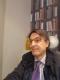 At the risk of surprising some readers, of cooling their chauvinistic exaltations and their emotions of self-celebration of Hamas' exploits, the offensive carried out by the Palestinian Islamist movement against Israel is not a surprise attack, but an operation orchestrated or, at the very least, camouflaged, by the strategists in Tel Aviv, the hawks of the racist Zionist state.At the outset, to avoid any accusation of conspiracy theories, I would like to point out that this is a hypothesis based on the observation of recent events. So we can't talk about a conspiracy theory.Let me explain my analysis. Let me be clear, this is a hypothesis and not a demonstration of truth that the reader should adhere to. The aim of my contribution is to spark debate.Basically, in this armed conflict between Hamas and the State of Israel, there is no proletarian interest. This is a bourgeois nationalist and imperialist war. For us revolutionary proletarians, there is no camp to defend but that of the Palestinian people. Hamas does not represent Palestinian workers. It is a reactionary Islamist organisation, an enemy of the proletariat and, a fortiori, of communism and Marxism.As the comrades of Matière et Révolution write: "The Palestinian people have an enemy who is the State of Israel, but also enemies who are Arab and even Palestinian. Its revolt is not represented through Palestinian organizations. Hamas has just waged a war against Israel, not led the Palestinian people in their struggle. It should be remembered that, in the past, the Palestinian people carried out revolutionary action, socially and politically, throughout the region in and around Palestine, while Hamas is the fascist extreme right, it is the social and political counter-revolution."As I pointed out in my two articles entitled "Zionist Jews in Israel Are Committing Suicide Nationally" and "The Exodus of Israeli Jews Is Explained by Economic Rather Than 'Democratic' Ideological Reasons," published this summer, Israel has been on the verge of implosion for almost a year. So dislocation.How can the national cohesion of the Zionist inhabitants of Israel be reunited, how can the unity of this patchwork people in the midst of division and sedition, driven by attempts to desert the army and military insubordination, massively tempted by expatriation, stem the chronic quasi-insurrectionary revolt and stop the mass exodus, if not by the opening of a war front, to recreate a new national unity?As a reminder, for months now, hundreds of thousands of Israelis have been demonstrating every weekend against the grotesque judicial reform project. Among them are thousands of army reservists who are threatening to stop serving. A perilous revolt for the Zionist state, in a colonialist country where security is a top priority for the settlers. Reservists are the centerpiece of the Zionist army. "There is a fear of contagion, of a form of silent insubordination, and of a drop in the motivation of the troops. And these phenomena could lead to a weakening of the IDF's operational capacity for occupation and repression," noted a terrified Israeli political analyst.We must not lose sight of the fact that in recent months, as Matière et Révolution points out, "more and more voices have been raised in Israel to associate the struggle for democracy in Israel itself with the struggle against apartheid that Israel is waging in Palestine, also finding a positive echo among the Palestinians themselves and giving rise to a common hope for both peoples".Who can lend a hand to this Zionist national mending enterprise if not the Arab Islamist movement, Hamas, with its adventurous asymmetrical military operations?Hamas, created with Israel's approval, has always served as an alibi for the Zionist entity to justify the violence of Israeli armed offensives and to consolidate the sacred union, to cement Zionism. Hamas, through its policy of sectarianizing the Palestinian colonial conflict, and through its suicidal asymmetrical military operations carried out indiscriminately against one of the largest armies in the world, is the Zionist entity's best ally.Historically, according to several intelligence reports, without Israel's patronage, Hamas would never have been able to gain a foothold in the Palestinian territories. He owes his meteoric rise (or disfiguring of the Palestinian cause?) to the Israeli hawks, who have found in the Palestinian Islamist movement their best ally to neutralize the PLO and the PFLP, and to torpedo the anti-colonialist struggle. evacuating him to a desperate cul-de-sac. The Palestinian cause is an anti-colonialist struggle transformed into a sectarian conflict between Muslims and Jews by the religious will of Hamas, a bourgeois and reactionary Islamist movement.As Matter and Revolution writes: "By widening the gap between the two peoples, without whom Hamas would no longer exist, Hamas is thus seeking to protect its petty dictatorship, its reactionary religious policies, and its hold on the Palestinians of Gaza, whose youth had already shown last year that they could no longer tolerate it. Hamas is thus behaving like a Kapo to the refugee camps created and maintained by Israel."Similarly, how can we explain that Hamas, since its creation, in Gaza, a territory landlocked by the Israeli army, subject to a terrible blockade, has been able to possess an impressive arsenal of weapons, including thousands of rockets capable of reaching a long distance, anti-tank and anti-aircraft missiles, machine guns, without suffering the slightest retaliation? However, this armament remains rudimentary compared to Israel's unrivalled strike force. For the Israeli colonialist occupier, Hamas must remain a mere organization of minor and contingent nuisance, a bogeyman for the Zionist state. Like the Islamist (jihadist) terrorist organizations instrumentalized by the Western imperialist powers for multiple purposes; security, chauvinistic nationalists, the diversion of social anger, the dislocation of Arab social cohesion, the destruction of class unity...Similarly, how can we believe that the Israeli security services, which monitor almost all leaders, politicians and business leaders, journalists and intellectuals of all countries, through their multiple spyware and secret agents introduced into all the highest state and economic spheres, did not detect the preparations for the attack by Hamas, an organization placed under close surveillance by all intelligence agents in the Western world?How could the most secure and militarized country in the world allow itself to be overwhelmed to the point of being invaded by several Hamas fighters? In my opinion, there is no doubt that the Zionists deliberately let in a few Islamist fighters to carry out their attacks and take some Israelis hostage, in order to create a shock wave among the population. A climate of astonishment and psychosis. All this with a view both to stifle the seditious social revolt waged in Israel against the Zionist power and to reactivate the colonialist and fascist sacred union.If, as I postulate, this armed operation by Hamas was orchestrated (or tolerated, or covered up) by the Israeli security services, at the cost of the sacrifice of several hundred Jewish citizens, to avert the peril of Israel's dislocation, this would not be the first time in the history of criminal Zionism.In the aftermath of the creation of the Zionist entity, in order to attract Jews from all over the world to Israel, in other words, to encourage emigration, the Mossad used all means. Including terrorists. It was through these terrorist methods that the Mossad played a role in the emigration of Jews to Israel, especially Jews from Iraq to Israel.Indeed, Israeli foreign intelligence services orchestrated several attacks in Baghdad in the early 1950s in order to force Iraqi Jews to emigrate to Israel. In 1950-1951, the Iraqi Jewish community was targeted by multiple attacks by the Mossad, resulting in several deaths. As a result, of Iraq's 135,000 Jews, 115,000 emigrated to Israel. These Iraqi Jews, or rather, Iraqis of the Jewish faith, had been settled in Iraq for more than 2500 years. They felt Iraqi. They had never thought of emigrating, let alone to a country artificially created on the basis of religion. They had also (probably) never been supporters of Zionism, a racist doctrine of European emanation. The Zionists, by terrorist means, turned these Iraqis into Zionist Jews, through their forced emigration to the land of occupied Palestine.Just as, today, the hundreds of thousands of Israelis who were preparing to leave the country for good, probably to signify their break with Zionism, through the providential open asymmetrical war (offered) by Hamas, will renounce leaving in order to defend "the fascist nation in danger".How could the most secure and militarized country be subjected to such an armed intervention even on its territory, not by a coalition of the armies of the Arab countries, but by the Hamas group, an Islamic resistance movement?For your information, Israel has built a huge fence along the Gaza border in order to prevent infiltration. This fence is equipped with cameras, high-tech sensors, and sensitive listening technology. However, according to images posted online, the fence was completely destroyed in several places and Hamas vehicles crossed it, curiously, without incident.According to several sources, Israeli residents of towns along the border, which are usually filled with soldiers on duty, stressed that the IDF's presence on the streets was weak or non-existent.How could this sectarian organization, Hamas, launch an unprecedented assault on Israel, firing thousands of rockets and deploying armed men in several cities by land, sea and air, killing hundreds of people and capturing Israeli residents, for hours, seizing a military base, parading freely in Israeli military vehicles, including a tank, without encountering the slightest military resistance from Israel's over-equipped armed forces?Asked by reporters about Hamas' "surprise attack," the IDF spokesman declined to comment on how Hamas had managed to surprise the army and infiltrate Israel. His silence is eloquent as an admission of complicity!In any case, if there is one protagonist who rejoices in this surprise attack, or rather a surprising attack, it is Prime Minister Netanyahu. He will be able to divert the anger, even the sedition, of Israelis directed against his despotic rule towards the Palestinians of Gaza. To turn the sedition of hundreds of thousands of Israelis against the system into a war against the usual enemy, the Palestinian. A long-lasting war. A war of extermination now threatens the people of Gaza."Citizens of Israel, we are at war. It's not an operation, it's not a round, it's a war! This morning, Hamas launched a deadly surprise attack against the State of Israel and its citizens," Netanyahu said. "At the same time, I am carrying out a vast mobilization of reservists to respond on a scale and with an intensity that the enemy has never experienced before. The enemy will pay an unprecedented price," Netanyahu added."I urge the population to follow the army's directives to the letter," he said. In his sights, the demonstrators against the judicial reform, possibly tempted by desertion, resistance to war. "In these days, there is no opposition or coalition in Israel," Netanyahu said.His call for national unity and armed mobilization to wage war against the Palestinians seems to have been heeded.Immediately, as was to be expected from hardcore Zionists, the organizers of the protests against the overhaul of the judicial system announced the cancellation of the weekly demonstrations."We stand united with the residents of Israel and give our full support to the IDF and the security forces," protest organizers said in a statement.The Israeli ruling class, the most Machiavellian in the world, has succeeded in its diversionary operation. Of national unity.As I pointed out in my article mentioned above, published this summer, since the formation of the fascist Israeli government, the goal of the Zionist state has been to settle the "Palestinian question" once and for all, in order to realize the great dream of creating a purely Jewish state from the Jordan River to the sea. And how? Politically, through the explicit abandonment of any "two-state" solution. Militarily, through the mass deportation, including the perpetration of a mass massacre, of the Palestinian population. Who can carry out this project of territorial expansion and mass expulsion of the Palestinians, if not the neo-fascist and ultra-religious parties steeped in uninhibited racism and animated by uninhibited murderous violence, currently installed in power?And the ethnic cleansing began. The Zionist terrorist state has just imposed a state of "complete siege" on Gaza."We are imposing a complete siege on Gaza," Gallant said in a video released by his office. "No electricity, no water, no gas, everything is closed," he added in the Hebrew message."We're fighting animals and we're acting accordingly," Gallant said. This is how the fascist government of Israel views the Palestinian population of Gaza, now doomed to die of hunger and thirst. This is a truly genocidal enterprise.Some 2.3 million Palestinians live in the densely populated and poverty-stricken Gaza Strip, which has been under an Israeli blockade since 2007.In any case, through this bloody, stupid and suicidal attack, carried out by Hamas in occupied Israeli territory, the Zionist entity will now be able to claim its legitimacy to defend its turf and claim the unconditional support of "international opinion"... of the so-called "international community" of capital, in order to definitively eradicate the Palestinians from Gaza, to carry out another ethnic cleansing through its criminal policy of the "Complete Siege of Gaza", a genocidal version of the Blockade that has already hit the enclave since 2007. This is the "Final Solution" that Zionism and its global sponsors have in store for the people of Gaza and the Islamist kapos who have served them so well.Khider MESLOUBTranslation on English by Claudio Buttinelli- RomaUna guerra diversiva per evitare la divisione, la secessione e la dislocazione dello stato sionista israelianoPer annullare l'iscrizione a questo elenco robertbibeau@hotmail.comQuesto articolo è disponibile sul webmagazine: http://www.les7duquebec.netSu: https://les7duquebec.net/archives/286762                                              10.10.2023  Di Khider Mesloub.A rischio di sorprendere alcuni lettori, di raffreddare le loro esaltazioni scioviniste e le loro emozioni di autocelebrazione delle imprese di Hamas, l'offensiva condotta dal movimento islamista palestinese contro Israele non è un attacco a sorpresa, ma un'operazione orchestrata o, per lo meno, camuffata, dagli strateghi di Tel Aviv, i falchi dello stato sionista razzista.In via preliminare, per evitare qualsiasi accusa di teorie del complotto, vorrei sottolineare che si tratta di un'ipotesi basata sull'osservazione di eventi recenti. Quindi non possiamo parlare di una teoria della cospirazione.Lasciate che vi spieghi la mia analisi. Sia chiaro, questa è un'ipotesi e non una dimostrazione di verità a cui il lettore dovrebbe aderire. Lo scopo del mio contributo è quello di suscitare un dibattito.Fondamentalmente, in questo conflitto armato tra Hamas e lo Stato di Israele, non c'è alcun interesse proletario. Questa è una guerra nazionalista borghese e imperialista. Per noi proletari rivoluzionari non c'è campo da difendere se non quello del popolo palestinese. Hamas non rappresenta i lavoratori palestinesi. È un'organizzazione islamista reazionaria, nemica del proletariato e, a fortiori, del comunismo e del marxismo.Come scrivono i compagni di Matière et Révolution: "Il popolo palestinese ha un nemico che è lo Stato di Israele, ma anche nemici arabi e persino palestinesi. La sua rivolta non è rappresentata attraverso organizzazioni palestinesi. Hamas ha appena intrapreso una guerra contro Israele, non ha guidato il popolo palestinese nella sua lotta. Va ricordato che, in passato, il popolo palestinese ha condotto un'azione rivoluzionaria, socialmente e politicamente, in tutta la regione in Palestina e dintorni, mentre Hamas è l'estrema destra fascista, è la controrivoluzione sociale e politica.Come ho sottolineato nei miei due articoli intitolati "Gli ebrei sionisti in Israele si stanno suicidando a livello nazionale" e "L'esodo degli ebrei israeliani è spiegato da ragioni ideologiche economiche piuttosto che "democratiche", pubblicati quest'estate, Israele è stato sull'orlo dell'implosione per quasi un anno. Quindi dislocazione.Come può essere riunita la coesione nazionale degli abitanti sionisti di Israele, come può l'unità di questo popolo patchwork in mezzo alla divisione e alla sedizione, spinto dai tentativi di disertare l'esercito e dall'insubordinazione militare, massicciamente tentato dall'espatrio, arginare la rivolta cronica quasi insurrezionale e fermare l'esodo di massa, se non con l'apertura di un fronte di guerra, per ricreare una nuova unità nazionale?Come promemoria, da mesi centinaia di migliaia di israeliani manifestano ogni fine settimana contro il grottesco progetto di riforma giudiziaria. Tra loro ci sono migliaia di riservisti dell'esercito che minacciano di smettere di servire. Una rivolta pericolosa per lo stato sionista, in un paese colonialista dove la sicurezza è una priorità assoluta per i coloni. I riservisti sono il fulcro dell'esercito sionista. "C'è paura del contagio, di una forma di silenziosa insubordinazione e di un calo della motivazione delle truppe. E questi fenomeni potrebbero portare a un indebolimento della capacità operativa dell'IDF per l'occupazione e la repressione", ha osservato un analista politico israeliano terrorizzato.Non dobbiamo perdere di vista il fatto che negli ultimi mesi, come sottolinea Matière et Révolution, "sempre più voci si sono levate in Israele per associare la lotta per la democrazia nello stesso Israele alla lotta contro l'apartheid che Israele sta conducendo in Palestina, trovando anche un'eco positiva tra gli stessi palestinesi e suscitando una speranza comune per entrambi i popoli".Chi può dare una mano a questa impresa di riparazione nazionale sionista se non il movimento islamista arabo, Hamas, con le sue avventurose operazioni militari asimmetriche?Hamas, creato con l'approvazione di Israele, è sempre servito come alibi per l'entità sionista per giustificare la violenza delle offensive armate israeliane e consolidare la sacra unione, per cementare il sionismo. Hamas, attraverso la sua politica di settarizzazione del conflitto coloniale palestinese e attraverso le sue operazioni militari suicide asimmetriche condotte indiscriminatamente contro uno dei più grandi eserciti del mondo, è il miglior alleato dell'entità sionista.Storicamente, secondo diversi rapporti di intelligence, senza il patrocinio di Israele, Hamas non sarebbe mai stato in grado di prendere piede nei territori palestinesi. Deve la sua ascesa fulminea (o deturpazione della causa palestinese?) ai falchi israeliani, che hanno trovato nel movimento islamista palestinese il loro miglior alleato per neutralizzare l'OLP e il FPLP e silurare la lotta anticolonialista. evacuandolo in un disperato vicolo cieco. La causa palestinese è una lotta anticolonialista trasformata in un conflitto settario tra musulmani ed ebrei dalla volontà religiosa di Hamas, un movimento islamista borghese e reazionario.Come scrive Matter and Revolution: "Allargando il divario tra i due popoli, senza i quali Hamas non esisterebbe più, Hamas sta quindi cercando di proteggere la sua piccola dittatura, le sue politiche religiose reazionarie e la sua presa sui palestinesi di Gaza, la cui gioventù aveva già dimostrato l'anno scorso di non poterlo più tollerare. Hamas si sta quindi comportando come un Kapo nei confronti dei campi profughi creati e mantenuti da Israele".Allo stesso modo, come spiegare che Hamas, fin dalla sua creazione, a Gaza, territorio senza sbocco sul mare dell'esercito israeliano, soggetto a un terribile blocco, sia stato in grado di possedere un impressionante arsenale di armi, tra cui migliaia di razzi in grado di raggiungere una lunga distanza, missili anticarro e antiaerei, mitragliatrici, senza subire la minima rappresaglia? Tuttavia, questo armamento rimane rudimentale rispetto all'impareggiabile forza d'attacco israeliana. Per l'occupante colonialista israeliano, Hamas deve rimanere una semplice organizzazione di disturbo minore e contingente, uno spauracchio per lo stato sionista. Come le organizzazioni terroristiche islamiste (jihadiste) strumentalizzate dalle potenze imperialiste occidentali per molteplici scopi; la sicurezza, i nazionalisti sciovinisti, la deviazione della rabbia sociale, la dislocazione della coesione sociale araba, la distruzione dell'unità di classe...Allo stesso modo, come possiamo credere che i servizi di sicurezza israeliani, che controllano quasi tutti i leader, politici e imprenditori, giornalisti e intellettuali di tutti i paesi, attraverso i loro molteplici spyware e agenti segreti introdotti in tutte le più alte sfere statali ed economiche, non abbiano rilevato i preparativi per l'attacco di Hamas, un'organizzazione posta sotto stretta sorveglianza da parte di tutti gli agenti dei servizi segreti del mondo occidentale?Come ha potuto il paese più sicuro e militarizzato del mondo lasciarsi sopraffare al punto da essere invaso da diversi combattenti di Hamas? A mio parere, non c'è dubbio che i sionisti hanno deliberatamente lasciato entrare alcuni combattenti islamisti per compiere i loro attacchi e prendere in ostaggio alcuni israeliani, al fine di creare un'onda d'urto tra la popolazione. Un clima di stupore e psicosi. Tutto questo allo scopo sia di soffocare la rivolta sociale sediziosa condotta in Israele contro il potere sionista, sia di riattivare la sacra unione colonialista e fascista.Se, come ipotizzo, questa operazione armata di Hamas fosse orchestrata (o tollerata, o coperta) dai servizi di sicurezza israeliani, al costo del sacrificio di diverse centinaia di cittadini ebrei, per scongiurare il pericolo della dislocazione di Israele, questa non sarebbe la prima volta nella storia del sionismo criminale.All'indomani della creazione dell'entità sionista, al fine di attirare ebrei da tutto il mondo in Israele, in altre parole, per incoraggiare l'emigrazione, il Mossad ha usato tutti i mezzi. Compresi i terroristi. Fu attraverso questi metodi terroristici che il Mossad giocò un ruolo nell'emigrazione degli ebrei in Israele, in particolare degli ebrei dall'Iraq a Israele.In effetti, i servizi segreti stranieri israeliani orchestrarono diversi attacchi a Baghdad nei primi anni 1950 al fine di costringere gli ebrei iracheni ad emigrare in Israele. Nel 1950-1951, la comunità ebraica irachena fu presa di mira da molteplici attacchi da parte del Mossad, causando diversi morti. Di conseguenza, dei 135.000 ebrei iracheni, 115.000 emigrarono in Israele. Questi ebrei iracheni, o meglio, iracheni di fede ebraica, erano stati stabiliti in Iraq per più di 2500 anni. Si sentivano iracheni. Non avevano mai pensato di emigrare, figuriamoci in un paese creato artificialmente sulla base della religione. Inoltre (probabilmente) non erano mai stati sostenitori del sionismo, una dottrina razzista dell'emanazione europea. I sionisti, con mezzi terroristici, trasformarono questi iracheni in ebrei sionisti, attraverso la loro emigrazione forzata nella terra della Palestina occupata.Così come, oggi, le centinaia di migliaia di israeliani che si preparavano a lasciare definitivamente il paese, probabilmente a significare la loro rottura con il sionismo, attraverso la provvidenziale guerra aperta asimmetrica (offerta) da Hamas, rinunceranno ad andarsene per difendere "la nazione fascista in pericolo".Come potrebbe il paese più sicuro e militarizzato essere sottoposto a un tale intervento armato anche sul suo territorio, non da parte di una coalizione degli eserciti dei paesi arabi, ma da parte del gruppo Hamas, un movimento di resistenza islamica?Per vostra informazione, Israele ha costruito un'enorme recinzione lungo il confine di Gaza per prevenire l'infiltrazione. Questa recinzione è dotata di telecamere, sensori high-tech e tecnologia di ascolto sensibile. Tuttavia, secondo le immagini pubblicate online, la recinzione è stata completamente distrutta in diversi punti e i veicoli di Hamas l'hanno attraversata, curiosamente, senza incidenti.Secondo diverse fonti, i residenti israeliani delle città lungo il confine, che di solito sono piene di soldati in servizio, hanno sottolineato che la presenza dell'IDF nelle strade era debole o inesistente.Come ha potuto questa organizzazione settaria, Hamas, lanciare un assalto senza precedenti contro Israele, sparando migliaia di razzi e schierando uomini armati in diverse città via terra, mare e aria, uccidendo centinaia di persone e catturando residenti israeliani, per ore, sequestrando una base militare, sfilando liberamente in veicoli militari israeliani? compreso un carro armato, senza incontrare la minima resistenza militare da parte delle forze armate sovraequipaggiate di Israele?Alla domanda dei giornalisti sull'"attacco a sorpresa" di Hamas, il portavoce dell'IDF ha rifiutato di commentare come Hamas sia riuscito a sorprendere l'esercito e infiltrarsi in Israele. Il suo silenzio è eloquente come un'ammissione di complicità!In ogni caso, se c'è un protagonista che gioisce di questo attacco a sorpresa, o meglio di un attacco sorprendente, è il primo ministro Netanyahu. Sarà in grado di deviare la rabbia, anche la sedizione, degli israeliani diretti contro il suo governo dispotico verso i palestinesi di Gaza. Trasformare la sedizione di centinaia di migliaia di israeliani contro il sistema in una guerra contro il solito nemico, il palestinese. Una guerra di lunga durata. Una guerra di sterminio ora minaccia il popolo di Gaza."Cittadini di Israele, siamo in guerra. Non è un'operazione, non è un round, è una guerra! Questa mattina, Hamas ha lanciato un attacco mortale a sorpresa contro lo Stato di Israele e i suoi cittadini", ha detto Netanyahu. "Allo stesso tempo, sto portando avanti una vasta mobilitazione di riservisti per rispondere su una scala e con un'intensità che il nemico non ha mai sperimentato prima. Il nemico pagherà un prezzo senza precedenti", ha aggiunto Netanyahu."Esorto la popolazione a seguire alla lettera le direttive dell'esercito", ha detto. Nel suo mirino, i manifestanti contro la riforma giudiziaria, forse tentati dalla diserzione, dalla resistenza alla guerra. "In questi giorni, non c'è opposizione o coalizione in Israele", ha detto Netanyahu.Il suo appello all'unità nazionale e alla mobilitazione armata per muovere guerra contro i palestinesi sembra essere stato ascoltato.Immediatamente, come c'era da aspettarsi dai sionisti più intransigenti, gli organizzatori delle proteste contro la revisione del sistema giudiziario hanno annunciato la cancellazione delle manifestazioni settimanali."Siamo uniti ai residenti di Israele e diamo il nostro pieno sostegno all'IDF e alle forze di sicurezza", hanno detto gli organizzatori della protesta in una dichiarazione.La classe dominante israeliana, la più machiavellica del mondo, è riuscita nella sua operazione diversiva. Di unità nazionale.Come ho sottolineato nel mio articolo sopra menzionato, pubblicato quest'estate, dalla formazione del governo fascista israeliano, l'obiettivo dello stato sionista è stato quello di risolvere la "questione palestinese" una volta per tutte, al fine di realizzare il grande sogno di creare uno stato puramente ebraico dal fiume Giordano al mare. E come? Politicamente, attraverso l'abbandono esplicito di qualsiasi soluzione "a due stati". Militarmente, attraverso la deportazione di massa, compresa la perpetrazione di un massacro di massa, della popolazione palestinese. Chi può realizzare questo progetto di espansione territoriale e di espulsione di massa dei palestinesi, se non i partiti neofascisti e ultrareligiosi intrisi di razzismo disinibito e animati da una violenza omicida disinibita, attualmente insediati al potere?E cominciò la pulizia etnica. Lo stato terrorista sionista ha appena imposto uno stato di "assedio completo" a Gaza."Stiamo imponendo un assedio completo a Gaza", ha detto Gallant in un video diffuso dal suo ufficio. "Niente elettricità, niente acqua, niente gas, tutto è chiuso", ha aggiunto nel messaggio ebraico."Stiamo combattendo gli animali e stiamo agendo di conseguenza", ha detto Gallant. È così che il governo fascista di Israele vede la popolazione palestinese di Gaza, ora condannata a morire di fame e sete. Questa è un'impresa veramente genocida.Circa 2,3 milioni di palestinesi vivono nella Striscia di Gaza, densamente popolata e colpita dalla povertà, che è sotto un blocco israeliano dal 2007.In ogni caso, attraverso questo sanguinoso, stupido e suicida attacco, compiuto da Hamas nei territori israeliani occupati, l'entità sionista potrà ora rivendicare la sua legittimità per difendere il suo territorio e rivendicare il sostegno incondizionato dell'"opinione internazionale"... della cosiddetta "comunità internazionale" del capitale, al fine di sradicare definitivamente i palestinesi da Gaza, per effettuare un'altra pulizia etnica attraverso la sua politica criminale del "Completo assedio di Gaza", una versione genocida del Blocco che ha già colpito l'enclave dal 2007. Questa è la "Soluzione Finale" che il sionismo e i suoi sponsor globali hanno in serbo per il popolo di Gaza e i kapò islamisti che li hanno serviti così bene.Khider MESLOUBTraduzione in italiano di Claudio Buttinelli – RomaUna guerra de distracción para evitar la división, la secesión y la dislocación del Estado sionista israelíPara darse de baja de esta lista robertbibeau@hotmail.com                                            10.10.2023Este artículo está disponible en la revista web: http://www.les7duquebec.netEn: https://les7duquebec.net/archives/286762   Por Khider Mesloub.A riesgo de sorprender a algunos lectores, de enfriar sus exaltaciones chovinistas y sus emociones de autocelebración de las hazañas de Hamás, la ofensiva llevada a cabo por el movimiento islamista palestino contra Israel no es un ataque sorpresa, sino una operación orquestada o, al menos, camuflada, por los estrategas de Tel Aviv, los halcones del Estado sionista racista.En primer lugar, para evitar cualquier acusación de teorías conspirativas, me gustaría señalar que se trata de una hipótesis basada en la observación de los acontecimientos recientes. Así que no podemos hablar de una teoría de la conspiración.Permítanme explicar mi análisis. Permítanme ser claro, esta es una hipótesis y no una demostración de verdad a la que el lector debe adherirse. El objetivo de mi contribución es suscitar el debate.Básicamente, en este conflicto armado entre Hamás y el Estado de Israel, no hay ningún interés proletario. Esta es una guerra nacionalista burguesa e imperialista. Para nosotros, los proletarios revolucionarios, no hay otro campo que defender que el del pueblo palestino. Hamás no representa a los trabajadores palestinos. Es una organización islamista reaccionaria, enemiga del proletariado y, a fortiori, del comunismo y del marxismo.Como escriben los camaradas de Matière et Révolution: "El pueblo palestino tiene un enemigo que es el Estado de Israel, pero también enemigos árabes e incluso palestinos. Su revuelta no está representada a través de organizaciones palestinas. Hamás acaba de librar una guerra contra Israel, no de dirigir al pueblo palestino en su lucha. Debe recordarse que, en el pasado, el pueblo palestino llevó a cabo acciones revolucionarias, social y políticamente, en toda la región en Palestina y sus alrededores, mientras que Hamas es la extrema derecha fascista, es la contrarrevolución social y política".Como señalé en mis dos artículos titulados "Los judíos sionistas en Israel se están suicidando a nivel nacional" y "El éxodo de los judíos israelíes se explica por razones económicas más que ideológicas 'democráticas'", publicados este verano, Israel ha estado al borde de la implosión durante casi un año. Así que dislocación.¿Cómo puede reunificarse la cohesión nacional de los habitantes sionistas de Israel, cómo puede la unidad de este pueblo fragmentado en medio de la división y la sedición, impulsado por los intentos de desertar del ejército y la insubordinación militar, tentado masivamente por la expatriación, detener la revuelta crónica cuasi insurreccional y detener el éxodo masivo, si no mediante la apertura de un frente de guerra, para recrear una nueva unidad nacional?Como recordatorio, desde hace meses, cientos de miles de israelíes se manifiestan cada fin de semana contra el grotesco proyecto de reforma judicial. Entre ellos hay miles de reservistas del ejército que amenazan con dejar de servir. Una peligrosa revuelta para el Estado sionista, en un país colonialista donde la seguridad es una prioridad para los colonos. Los reservistas son la pieza central del ejército sionista. "Hay un miedo al contagio, a una forma de insubordinación silenciosa y a una disminución de la motivación de las tropas. Y estos fenómenos podrían conducir a un debilitamiento de la capacidad operativa de las FDI para la ocupación y la represión", señaló un analista político israelí aterrorizado.No debemos perder de vista el hecho de que en los últimos meses, como señala Matière et Révolution, "cada vez son más las voces que se han alzado en Israel para asociar la lucha por la democracia en el propio Israel con la lucha contra el apartheid que Israel está librando en Palestina, encontrando también un eco positivo entre los propios palestinos y dando lugar a una esperanza común para ambos pueblos".¿Quién puede echar una mano a esta empresa sionista de reparación nacional si no es el movimiento islamista árabe, Hamas, con sus aventureras operaciones militares asimétricas?Hamas, creado con el beneplácito de Israel, siempre ha servido de coartada a la entidad sionista para justificar la violencia de las ofensivas armadas israelíes y consolidar la unión sagrada, para cimentar el sionismo. Hamas, a través de su política de sectarización del conflicto colonial palestino, y a través de sus operaciones militares asimétricas suicidas llevadas a cabo indiscriminadamente contra uno de los ejércitos más grandes del mundo, es el mejor aliado de la entidad sionista.Históricamente, según varios informes de inteligencia, sin el patrocinio de Israel, Hamás nunca habría podido afianzarse en los territorios palestinos. Debe su meteórico ascenso (¿o desfiguración de la causa palestina?) a los halcones israelíes, que han encontrado en el movimiento islamista palestino su mejor aliado para neutralizar a la OLP y al FPLP, y para torpedear la lucha anticolonialista. evacuándolo a un desesperado callejón sin salida. La causa palestina es una lucha anticolonialista transformada en un conflicto sectario entre musulmanes y judíos por la voluntad religiosa de Hamás, un movimiento islamista burgués y reaccionario.Como escribe Matter and Revolution: "Al ampliar la brecha entre los dos pueblos, sin los cuales Hamas ya no existiría, Hamas está tratando de proteger su pequeña dictadura, sus políticas religiosas reaccionarias y su control sobre los palestinos de Gaza, cuya juventud ya había demostrado el año pasado que ya no podían tolerarlo. De este modo, Hamás se comporta como un Kapo en los campos de refugiados creados y mantenidos por Israel".Del mismo modo, ¿cómo explicar que Hamás, desde su creación, en Gaza, un territorio sin salida al mar por el ejército israelí, sometido a un terrible bloqueo, haya podido poseer un impresionante arsenal de armas, incluidos miles de cohetes capaces de alcanzar una larga distancia, misiles antitanque y antiaéreos, ametralladoras, sin sufrir la menor represalia? Sin embargo, este armamento sigue siendo rudimentario en comparación con la inigualable fuerza de ataque de Israel. Para el ocupante colonialista israelí, Hamás debe seguir siendo una mera organización de molestias menores y contingentes, un coco para el Estado sionista. Como las organizaciones terroristas islamistas (yihadistas) instrumentalizadas por las potencias imperialistas occidentales con múltiples propósitos; la seguridad, los nacionalistas chovinistas, el desvío de la ira social, la dislocación de la cohesión social árabe, la destrucción de la unidad de clase...Del mismo modo, ¿cómo podemos creer que los servicios de seguridad israelíes, que vigilan a casi todos los dirigentes, políticos y empresarios, periodistas e intelectuales de todos los países, a través de sus múltiples programas espía y agentes secretos introducidos en todas las más altas esferas estatales y económicas, no hayan detectado los preparativos para el ataque por parte de Hamás, una organización sometida a una estrecha vigilancia por parte de todos los agentes de inteligencia del mundo occidental?¿Cómo pudo el país más seguro y militarizado del mundo dejarse desbordar hasta el punto de ser invadido por varios combatientes de Hamás? En mi opinión, no hay duda de que los sionistas dejaron entrar deliberadamente a unos pocos combatientes islamistas para llevar a cabo sus ataques y tomar como rehenes a algunos israelíes, con el fin de crear una onda de choque entre la población. Un clima de asombro y psicosis. Todo ello con el fin de sofocar la revuelta social sediciosa que se libra en Israel contra el poder sionista y de reactivar la unión sagrada colonialista y fascista.Si, como postulo, esta operación armada de Hamas fue orquestada (o tolerada, o encubierta) por los servicios de seguridad israelíes, a costa del sacrificio de varios cientos de ciudadanos judíos, para evitar el peligro de la dislocación de Israel, esta no sería la primera vez en la historia del sionismo criminal.A raíz de la creación de la entidad sionista, para atraer a judíos de todo el mundo a Israel, en otras palabras, para alentar la emigración, el Mossad utilizó todos los medios. Incluidos los terroristas. Fue a través de estos métodos terroristas que el Mossad jugó un papel en la emigración de judíos a Israel, especialmente judíos de Irak a Israel.De hecho, los servicios de inteligencia extranjeros israelíes orquestaron varios ataques en Bagdad a principios de la década de 1950 para obligar a los judíos iraquíes a emigrar a Israel. En 1950-1951, la comunidad judía iraquí fue blanco de múltiples ataques por parte del Mossad, lo que resultó en varias muertes. Como resultado, de los 135.000 judíos de Irak, 115.000 emigraron a Israel. Estos judíos iraquíes, o mejor dicho, iraquíes de fe judía, habían estado asentados en Irak durante más de 2500 años. Se sentían iraquíes. Nunca habían pensado en emigrar, y mucho menos a un país creado artificialmente sobre la base de la religión. Tampoco (probablemente) nunca habían sido partidarios del sionismo, una doctrina racista de emanación europea. Los sionistas, por medios terroristas, convirtieron a estos iraquíes en judíos sionistas, a través de su emigración forzada a la tierra de la Palestina ocupada.Del mismo modo que, hoy, los cientos de miles de israelíes que se preparaban para abandonar el país para siempre, probablemente para significar su ruptura con el sionismo, a través de la providencial guerra asimétrica abierta (ofrecida) por Hamas, renunciarán a irse para defender a "la nación fascista en peligro".¿Cómo es posible que el país más seguro y militarizado sea sometido a una intervención armada de este tipo, incluso en su territorio, no por parte de una coalición de los ejércitos de los países árabes, sino por parte del grupo Hamas, un movimiento de resistencia islámica?Para su información, Israel ha construido una enorme valla a lo largo de la frontera de Gaza con el fin de evitar la infiltración. Esta valla está equipada con cámaras, sensores de alta tecnología y tecnología de escucha sensible. Sin embargo, según las imágenes publicadas en línea, la valla fue completamente destruida en varios lugares y los vehículos de Hamas la cruzaron, curiosamente, sin incidentes.Según varias fuentes, los residentes israelíes de las ciudades a lo largo de la frontera, que suelen estar llenas de soldados en servicio, subrayaron que la presencia de las FDI en las calles era débil o inexistente.¿Cómo pudo esta organización sectaria, Hamas, lanzar un ataque sin precedentes contra Israel, disparando miles de cohetes y desplegando hombres armados en varias ciudades por tierra, mar y aire, matando a cientos de personas y capturando a residentes israelíes, durante horas, apoderándose de una base militar, desfilando libremente en vehículos militares israelíes? incluido un tanque, sin encontrar la más mínima resistencia militar por parte de las fuerzas armadas de Israel, sobreequipadas?Preguntado por los periodistas sobre el "ataque sorpresa" de Hamás, el portavoz de las FDI se negó a comentar cómo Hamás había logrado sorprender al ejército e infiltrarse en Israel. ¡Su silencio es elocuente como admisión de complicidad!En cualquier caso, si hay un protagonista que se regocija con este ataque sorpresa, o más bien un ataque sorprendente, es el primer ministro Netanyahu. Será capaz de desviar la ira, incluso la sedición, de los israelíes dirigida contra su gobierno despótico hacia los palestinos de Gaza. Convertir la sedición de cientos de miles de israelíes contra el sistema en una guerra contra el enemigo de siempre, el palestino. Una guerra de larga duración. Una guerra de exterminio amenaza ahora al pueblo de Gaza."Ciudadanos de Israel, estamos en guerra. ¡No es una operación, no es una ronda, es una guerra! Esta mañana, Hamas lanzó un ataque sorpresa mortal contra el Estado de Israel y sus ciudadanos", dijo Netanyahu. "Al mismo tiempo, estoy llevando a cabo una vasta movilización de reservistas para responder a una escala y con una intensidad que el enemigo nunca antes había experimentado. El enemigo pagará un precio sin precedentes", agregó Netanyahu."Insto a la población a seguir al pie de la letra las directrices del Ejército", dijo. En su punto de mira, los manifestantes contra la reforma judicial, posiblemente tentados por la deserción, la resistencia a la guerra. "En estos días, no hay oposición ni coalición en Israel", dijo Netanyahu.Su llamamiento a la unidad nacional y a la movilización armada para librar una guerra contra los palestinos parece haber sido escuchado.Inmediatamente, como era de esperar de los sionistas más duros, los organizadores de las protestas contra la reforma del sistema judicial anunciaron la cancelación de las manifestaciones semanales."Estamos unidos con los residentes de Israel y damos todo nuestro apoyo a las FDI y a las fuerzas de seguridad", dijeron los organizadores de la protesta en un comunicado.La clase dominante israelí, la más maquiavélica del mundo, ha tenido éxito en su operación de distracción. De unidad nacional.Como señalé en mi artículo mencionado anteriormente, publicado este verano, desde la formación del gobierno fascista israelí, el objetivo del Estado sionista ha sido resolver la "cuestión palestina" de una vez por todas, con el fin de realizar el gran sueño de crear un Estado puramente judío desde el río Jordán hasta el mar. ¿Y cómo? Políticamente, a través del abandono explícito de cualquier solución de "dos Estados". Militarmente, a través de la deportación masiva, incluida la perpetración de una masacre masiva, de la población palestina. ¿Quién puede llevar a cabo este proyecto de expansión territorial y expulsión masiva de los palestinos, si no los partidos neofascistas y ultrarreligiosos inmersos en el racismo desinhibido y animados por la violencia asesina desinhibida, actualmente instalados en el poder?Y comenzó la limpieza étnica. El Estado terrorista sionista acaba de imponer un estado de "asedio total" a Gaza."Estamos imponiendo un asedio completo a Gaza", dijo Gallant en un video difundido por su oficina. "No hay electricidad, no hay agua, no hay gas, todo está cerrado", agregó en el mensaje hebreo."Estamos luchando contra los animales y estamos actuando en consecuencia", dijo Gallant. Así es como el gobierno fascista de Israel ve a la población palestina de Gaza, ahora condenada a morir de hambre y sed. Esta es una empresa verdaderamente genocida.Unos 2,3 millones de palestinos viven en la Franja de Gaza, densamente poblada y azotada por la pobreza, que ha estado bajo un bloqueo israelí desde 2007.En cualquier caso, a través de este ataque sangriento, estúpido y suicida, llevado a cabo por Hamas en el territorio ocupado de Israel, la entidad sionista podrá ahora reclamar su legitimidad para defender su territorio y reclamar el apoyo incondicional de la "opinión internacional"... de la llamada "comunidad internacional" del capital, con el fin de erradicar definitivamente a los palestinos de Gaza, para llevar a cabo otra limpieza étnica a través de su política criminal de "Asedio Completo de Gaza", una versión genocida del Bloqueo que ya golpea el enclave desde 2007. Esta es la "Solución Final" que el sionismo y sus patrocinadores globales tienen reservada para el pueblo de Gaza y los kapos islamistas que tan bien les han servido.Khider MESLOUBTraduccion en espanol por Claudio Buttinelli – Roma